Welcome to St Peter’sWe are delighted to welcome you to St Peter’s this morning.  All are welcome at St Peter’s.  If you have any questions, please ask a warden or chat to Rev’d Becky, Rev’d Emily or another minister after the service.NoticesChristmas Fayre 2021Please join Is for the Christmas Fayre which will take place on Saturday 27th November 10am - 1pm. There will be a raffle, tombola, handmade gifts, music, refreshments and plenty more. Donations for Christmas FayreDonations are still needed for the stalls as follows:  books (good quality paperbacks only), raffle, and small (good quality) toys for the lucky dip.  Tombola Items are also needed – bottles, chocolates, biscuits, new toiletries, unwanted gifts etc.Please leave donations at the back of church as soon as possible - thank you.Cedar GroupCedar Group will be meeting on Tuesday at 2-4pm on 16th November in the Main Hall for tea/coffee, company and chat.  Anyone is welcome.  Please speak to Phil, Mo or Rosemary for more information.Deanery Eco FestivalSt Peter's has received a thank you card from the Deanery Environment Champions for our help with the event, particularly for the plants that we provided.Christmas Card OrdersThere are some letters at the back of church – please look out for your envelope.Becky to be made a Honorary CanonLater today, Becky will be installed as an Honorary Canon of Birmingham Cathedral.  The service takes place during Evensong at 3.30pm.  Unfortunately, there are only a handful of seats allocated.  However, there may be seats at the back of the cathedral for anyone wishing to join In.  These seats cannot be guaranteed. In order to celebrate with Becky, there will be a short service of Evening Prayer this evening at 6.30pm.  This will be followed by a glass of Prosecco in the hall.  Please do come along if you are able.Parish OfficeThe Parish Office will be closed on Friday 19th November as Angela is away.  Please do continue to email as any messages will be picked up the following Monday.  Thank you.Christmas Services We very much hope that we will be able to offer more of the traditional Advent and Christmas services this year. Here are some dates to keep free, subject of course to government guidelines:Sunday 28th November: The Advent Procession with the choirs of Emmanuel and St. Peter’s, 6.30pm at Emmanuel Saturday 4th December: Outdoor carols at 4pm. Bring your mulled wine and singing voices as we turn on the Christmas lights, giving thanks for the lights donated by Maney Hill Road. Sunday 12th December: Christingle Family Service at 10.30am. Sunday 19th December: Nine Lessons and Carols, details to follow. Please do keep an eye on our website and Facebook page for more details. Website: StPetersManey.org.ukFacebook @StPetersManeyLife at St. Peter’s At St Peter’s, we are a large, inclusive family who recognise that everyone has different needs and hopes. We therefore offer numerous groups, events and services in order to offer a warm welcome to everyone. Tuesdays:Cedar Group is an informal social group providing companionship and mutual support for those who live alone or those who are full time carers. We meet on the 1st and 3rd Tuesday of each month in the church hall at 2pm.Mothers’ Union meet every 2nd Tuesday of the month at 2pm in the church hall. New members (both women and men) are very welcome.Wednesdays:Choir meet to rehearse every Wednesday evening at 7pm in the church building. New members are warmly welcomed. We sing each Sunday morning and at other special events and services throughout the year.Thursdays:A service of Holy Communion is said each Thursday morning at 10.30am in the Lady Chapel. There is a friendly welcome and tea, coffee and biscuits after the service.Sundays:Our regular service takes place at 10.30am. You will receive a warm welcome. We are an Inclusive Church, recognising that all people are made in God’s image. During the service, children are invited to join in with Sunday Club for stories, crafts and fun. There is a creche corner for smaller children to play with their parents/carers.On the 2nd Sunday of the month, there is a Family Service where all the church family worship together. (This excludes November when it is Remembrance Sunday).ContactsSt. Peter’s parish office: e:  officestpetersmaney@yahoo.co.uk t:  0121 355 6952Rev Becky Stephens: e: vicarofmaney@gmail.comt: 0121 354 3727Rev Emily Robottom-Scott:e: rev.emily@robms.co.ukm: 07561 407431St Peter’s News Sheet14th November 2021Remembrance Sunday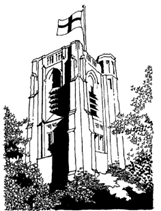 COLLECTHeavenly Lord,you long for the world’s salvation:stir us from apathy,restrain us from excessand revive in us new hopethat all creation will one day be healedin Jesus Christ our Lord.10.30am Onsite and online serviceRev’d Becky Stephens will lead and preachSheena Heaton will lead our prayersGospel: Mark 13: 1-86.30pm Evening PrayerTHEMES FOR PRAYERThe Anglican Church of AustraliaThose who serve in the armed forces and peacekeeping forcesThe work of the Royal British Legion and armed forces charitiesOur Sacristan, NaomiCaversham PlaceTHIS WEEK AT ST PETER’SThursday 18th November 10.30am On site BCP Holy CommunionSunday 21st November10.30  Holy Communion on site and online12.30 Baptism